Mamaia Hotel Pirates Resort (fost Hotel Bicaz) 3*TARIFE STANDARD DE CAZARE PENTRU SEZONUL ESTIVAL - 2020Tarifele sunt pentru sejururi fixe de 5 nopti (duminica-vineri), si includ cazare pentru 2 adulti in camera dubla standard//superioara/privilege si 2 adulti si 2 copii 0-15.99 ani in camera dubla Bunk Bed, acces gratuit la PISCINA EXTERIOARA TEMATICA CU APA INCALZITA, si servicii de masa conform tabelului de mai sus.
MD (mic dejun) - bufet suedez;
Tarifele cu DP (demipensiune) includ mic dejun si pranz all inclusive bufet suedez (la pranz sunt incluse si bauturi non-alcoolice: ceai, cafea, apa, sucuri si bauturi alcoolice autohtone: bere draft, vinul casei si bauturi spirtoase autohtone.) pentru perioada 08.07-21.08. Iar in perioadele 03.05-07.07 si 22.08-16.09 tarifele cu demipensiune includ mic dejun + pranz (fisa cont in valoare de 700 lei/camera/sejur 5 nopti); 
Tarifele cu PC (pensiune completa) includ mic dejun si pranz all inclusive bufet suedez (la pranz sunt incluse si bauturi non-alcoolice: ceai, cafea, apa, sucuri si bauturi alcoolice autohtone: bere draft, vinul casei si bauturi spirtoase autohtone.)+cina (fisa cont in valoare de 700 lei/camera/sejur 5 nopti) pentru perioada 08.07-21.08. Iar in perioadele 25.05-07.07 si 22.08-16.09 tarifele cu pensiune completa includ mic dejun + fisa cont in valoare de 1400 lei/camera/sejur 5 nopti;Tarifele sunt pentru sejururi de 6 nopti, si includ cazare pentru 2 adulti in camera dubla standard//superioara/privilege si 2 adulti si 2 copii 0-15.99 ani in camera dubla Bunk Bed, acces gratuit la PISCINA EXTERIOARA TEMATICA CU APA INCALZITA, si servicii de masa conform tabelului de mai sus.
MD (mic dejun) - bufet suedez;
Tarifele cu DP (demipensiune) includ mic dejun si pranz all inclusive bufet suedez (la pranz sunt incluse si bauturi non-alcoolice: ceai, cafea, apa, sucuri si bauturi alcoolice autohtone: bere draft, vinul casei si bauturi spirtoase autohtone.) pentru perioada 08.07-21.08 . Iar in perioadele 25.05-07.07 si 22.08-16.09 tarifele cu demipensiune includ mic dejun + pranz - fisa cont 840 lei/camera/sejur 6 nopti. 
Tarifele cu PC (pensiune completa) includ mic dejun sipranz all inclusive bufet suedez (la pranz sunt incluse si bauturi non-alcoolice: ceai, cafea, apa, sucuri si bauturi alcoolice autohtone: bere draft, vinul casei si bauturi spirtoase autohtone.) + cina(fisa cont in valoare de 840 lei/camera/sejur 6 nopti) pentru perioada 08.07-21.08. Iar in perioadele 25.05-07.07 si 22.08-16.09 tarifele cu pensiune completa includ mic dejun si fisa cont in valoare de 1680 lei/camera/sejur 6 nopti.Tarifele sunt pentru sejururi de 6 nopti, si includ cazare pentru 2 adulti in apartament, acces gratuit la PISCINA EXTERIOARA TEMATICA CU APA INCALZITA, si servicii de masa conform tabelului de mai sus.
MD (mic dejun) - bufet suedez;
Tarifele cu DP (demipensiune) includ mic dejun si pranz all inclusive bufet suedez (la pranz sunt incluse si bauturi non-alcoolice: ceai, cafea, apa, sucuri si bauturi alcoolice autohtone: bere draft, vinul casei si bauturi spirtoase autohtone) pentru perioada 08.07-21.08. Iar in perioadele 03.05-07.07 si 22.08-16.09 tarifele cu demipensiune includ mic dejun + pranz - fisa cont 840 lei/camera/sejur 6 nopti. 
Tarifele cu PC (pensiune completa) includ mic dejun si pranz all inclusive bufet suedez (la pranz sunt incluse si bauturi non-alcoolice: ceai, cafea, apa, sucuri si bauturi alcoolice autohtone: bere draft, vinul casei si bauturi spirtoase autohtone) + cina(fisa cont in valoare de 840 lei/camera/sejur 6 nopti) pentru perioada 08.07-21.08. Iar in perioadele 03.05-07.07 si 22.08-16.09 tarifele cu pensiune completa includ mic dejun si fisa cont in valoare de 1680 lei/camera/sejur 6 nopti.Tarifele sunt pentru sejururi fixe de 2 nopti (vineri-sambata), si includ cazare pentru 2 adulti in camera dubla standard//superioara/privilege si 2 adulti si 2 copii 0-15.99 ani in camera dubla Bunk Bed, acces gratuit la PISCINA EXTERIOARA TEMATICA CU APA INCALZITA, si servicii de masa conform tabelului de mai sus.
MD (mic dejun) - bufet suedez;
Tarifele cu DP (demipensiune) includ mic dejun si pranz all inclusive bufet suedez (la pranz sunt incluse si bauturi non-alcoolice: ceai, cafea, apa, sucuri si bauturi alcoolice autohtone: bere draft, vinul casei si bauturi spirtoase autohtone) pentru perioada 08.07-21.08. Iar in perioadele 03.05-07.07 si 22.08-16.09 tarifele cu demipensiune includ mic dejun + pranz - fisa cont 280 lei/camera/sejur 2 nopti. 
Tarifele cu PC (pensiune completa) includ mic dejun si pranz all inclusive bufet suedez (la pranz sunt incluse si bauturi non-alcoolice: ceai, cafea, apa, sucuri si bauturi alcoolice autohtone: bere draft, vinul casei si bauturi spirtoase autohtone) + cina(fisa cont in valoare de 280 lei/camera/sejur 2 nopti) pentru perioada 08.07-21.08. Iar in perioadele 03.05-07.07 si 22.08-16.09 tarifele cu pensiune completa includ mic dejun si fisa cont in valoare de 560 lei/camera/sejur 2 nopti.Tarifele sunt pe noapte pentru sejururi de minim 5 nopti, si includ cazare pentru 2 adulti in camera dubla standard//superioara/privilege si 2 adulti si 2 copii 0-15.99 ani in camera dubla Bunk Bed, acces gratuit la PISCINA EXTERIOARA TEMATICA CU APA INCALZITA, si servicii de masa conform tabelului de mai sus.
MD (mic dejun) - bufet suedez;
Tarifele cu DP (demipensiune) includ mic dejun si pranz all inclusive bufet suedez (la pranz sunt incluse si bauturi non-alcoolice: ceai, cafea, apa, sucuri si bauturi alcoolice autohtone: bere draft, vinul casei si bauturi spirtoase autohtone.) pentru perioada 08.07-21.08. Iar in perioadele 03.05-07.07 si 22.08-16.09 tarifele cu demipensiune includ mic dejun + pranz (fisa cont in valoare de 140 lei/camera/zi); 
Tarifele cu PC (pensiune completa) includ mic dejun si pranz all inclusive bufet suedez (la pranz sunt incluse si bauturi non-alcoolice: ceai, cafea, apa, sucuri si bauturi alcoolice autohtone: bere draft, vinul casei si bauturi spirtoase autohtone.)+cina (fisa cont in valoare de 140 lei/camera/zi) pentru perioada 08.07-21.08. Iar in perioadele 03.05-07.07 si 22.08-16.09 tarifele cu pensiune completa includ mic dejun + fisa cont in valoare de 280 lei/camerazi;Tarifele sunt pe noapte pentru sejururi de minim 5 nopti, si includ cazare pentru 2 adulti in apartament, acces gratuit la PISCINA EXTERIOARA TEMATICA CU APA INCALZITA, si servicii de masa conform tabelului de mai sus.
MD (mic dejun) - bufet suedez;
Tarifele cu DP (demipensiune) includ mic dejun si pranz all inclusive bufet suedez (la pranz sunt incluse si bauturi non-alcoolice: ceai, cafea, apa, sucuri si bauturi alcoolice autohtone: bere draft, vinul casei si bauturi spirtoase autohtone.) pentru perioada 08.07-21.08. Iar in perioadele 03.05-07.07 si 22.08-16.09 tarifele cu demipensiune includ mic dejun + pranz (fisa cont in valoare de 140 lei/apartament/zi); 
Tarifele cu PC (pensiune completa) includ mic dejun si pranz all inclusive bufet suedez (la pranz sunt incluse si bauturi non-alcoolice: ceai, cafea, apa, sucuri si bauturi alcoolice autohtone: bere draft, vinul casei si bauturi spirtoase autohtone.)+cina (fisa cont in valoare de 140 lei/apartament/zi) pentru perioada 08.07-21.08. Iar in perioadele 03.05-07.07 si 22.08-16.09 tarifele cu pensiune completa includ mic dejun + fisa cont in valoare de 280 lei/camerazi;

Mic dejun - 46 lei/persoana/zi.
Demipensiune - Mic dejun+pranz (bufet suedez) - in perioada 08.07-21.08- 127 lei/persoana/zi,
in perioadele 03.05-07.07 si 22.08-16.09 Mic dejun+ fisa cont de 70 lei/persoana/zi.
Pensiune completa - Mic dejun+pranz (bufet suedez)+cina - in perioada 08.07-21.08- 127 lei/persoana/zi+fisa cont 70 lei/persoana/zi.
In perioadele 05.05-07.07 si 22.08-16.09 Mic dejun+fisa cont de 140 lei/persoana/zi.

Facilitati copii in camera dubla:
- 2 adulti si 1 sau 2 copii 0-6.99 ani  beneficiaza de gratuitate la cazare si masa, fara pat suplimentar; daca se solicita pat suplimentar, se va achita 50% din valoarea unui loc de cazare.
- 2 adulti si 2 copii - primul copil de 0-6.99 ani si al 2-lea 7-9.99 ani  - primul copil beneficiaza de gratuitate la cazare si masa, iar pentru al 2-lea se achita 50% din valoarea mesei: mic dejun - 23 lei/zi, demipensiune - 63.5 lei, pensiune completa - 104 lei, fara pat suplimentar;  Daca se solicita pat suplimentar se achita 50% din valoarea unui loc de cazare.
- 2 adulti si 1 copil 7-9.99 ani  beneficiaza de gratuitate la cazare, fara pat suplimentar, dar achita 50% din valoarea mesei: mic dejun - 23 lei/zi, demipensiune - 63.5 lei, pensiune completa - 104 lei;  Daca se solicita pat suplimentar se achita 50% din valoarea unui loc de cazare.
- 2 adulti si 2 copii 7-9.99 ani, copii beneficiaza de gratuitate la cazare fara pat suplimentar, dar pentru fiecare copil se va achita 50% din valoarea mesei: mic dejun - 23 lei/zi, demipensiune - 63.5 lei, pensiune completa - 104 lei;
- 2 adulti si 1 copil 10-13.99 ani  achita 50% din valoarea unui loc de cazare si 50% din valoarea mesei: mic dejun - 23 lei/zi, demipensiune - 63.5 lei, pensiune completa - 104 lei si beneficiaza de pat suplimentar;
- 2 adulti si 2 copii (primul copil 0-6.99 ani si al 2 lea copil 10-13.99 ani), primul beneficiaza de gratuitate la cazare si masa, al 2-lea copil achita 50% din valoarea unui loc de cazare si 50% din valoarea mesei: mic dejun - 23 lei/zi, demipensiune - 63.5 lei, pensiune completa - 104 lei , si beneficiaza de pat suplimentar;
- 2 adulti si 2 copii (primul copil 7-9.99 ani si al 2-lea copil 10-13.99 ani), primul copil achita 50% din valoarea mesei: mic dejun - 23 lei/zi, demipensiune - 63.5 lei, pensiune completa - 104 lei, al 2-lea copil achita 50% din valoarea unui loc de cazare si 50% din valoarea mesei: mic dejun - 23 lei/zi, demipensiune - 63.5 lei, pensiune completa - 104 lei, si beneficiaza de pat suplimentar;
- 2 adulti si 1 copil 14-17.99 ani, copilul achita contravaloarea unui loc de cazare si masa, si se va beneficia de pat suplimentar;
Facilitati copii camera dubla Bunk Bed:
- 2 adulti si 2 copii (1 copil 7-9.99 ani si 1 copil 10-13.99 ani), copii beneficiaza de gratuiate la cazare, dar se achita pentru fiecare copil supliment de masa conform varstei.
- 2 adulti si 2 copii 10-13.99 ani, copii beneficiaza de gratuiate la cazare, dar se achita pentru fiecare copil supliment de masa conform varstei.
- 2 adulti si 2 copii (1 copil 10-13.99 ani si 1 copil 14-15.99 ani), copii beneficiaza de gratuiate la cazare, dar se achita pentru fiecare copil supliment de masa conform varstei.
Facilitati copii in apartament:
- copiii  0-6.99 ani beneficiaza de gratuitate la cazare si masa;
- copiii 7-13.99 ani achita 50% din valoarea meselor mic dejun - 23 lei/zi, demipensiune - 63.5 lei/zi, pensiune completa - 104 lei/zi;
- peste 14 ani sunt considerati adulti si achita supliment de masa la valoarea integrala;
- Al 3-lea si al 4-lea adult in apartament, achita doar suplimentele de masa: mic dejun - 46 lei/persoana/zi, demipensiune - 127 lei/persoana/zi, pensiune completa - 208 lei/persoana/zi;
Tariful pentru camera single (1 adult sau 1 adult si 1 copil 0-6.99 ani) este la cerere.
In apartament se pot caza maxim 4 persoane.OFERTE SPECIALE Hotel Pirates Resort (fost Hotel Bicaz) Mamaia - 2020Oferta speciala: 1 Mai Mamaia- 2% DISCOUNT din pretul pachetului, pentru rezervarile efectuate si achitate integral pana la 01.03.2020;  Discount-ul este deja aplicatCamera dubla standard - 843 lei/sejur 3 nopti, pentru 2 adulti cu mic dejun inclus.
Camera dubla superioara - 885 lei/sejur 3 nopti, pentru 2 adulti cu mic dejun inclus.
Camera dubla privilege - 987 lei/sejur 3 nopti, pentru 2 adulti cu mic dejun inclus.
Camera dubla bunk bed - 1104 lei/sejur 3 nopti, pentru 2 adulti cu mic dejun inclus.
Apartament standard - 1239 lei/sejur 3 nopti, pentru 2 adulti cu mic dejun inclus.
Apartament superior - 1368 lei/sejur 3 nopti, pentru 2 adulti cu mic dejun inclus.
Apartament privilege - 1479 lei/sejur 3 nopti, pentru 2 adulti cu mic dejun inclus.

Oferta este valabila pentru sejururi de 3 nopti in perioada 29.04-03.05.2020, si include cazare si mic dejun, acces gratuit la piscina exterioara cu apa incalzita, early check-in, loc de joaca pentru copii.OFERTA STANDARD, pentru rezervarile efectuate si achitate integral cu pana la 21 de zile inainte de data inceperii sejuruluiCamera dubla standard - 864 lei/sejur 3 nopti, pentru 2 adulti cu mic dejun inclus.
Camera dubla superioara - 909 lei/sejur 3 nopti, pentru 2 adulti cu mic dejun inclus.
Camera dubla privilege - 1011 lei/sejur 3 nopti, pentru 2 adulti cu mic dejun inclus.
Camera dubla bunk bed - 1131 lei/sejur 3 nopti, pentru 2 adulti cu mic dejun inclus.
Apartament standard - 1272 lei/sejur 3 nopti, pentru 2 adulti cu mic dejun inclus.
Apartament superior - 1404 lei/sejur 3 nopti, pentru 2 adulti cu mic dejun inclus.
Apartament privilege - 1518 lei/sejur 3 nopti, pentru 2 adulti cu mic dejun inclus.

Oferta este valabila pentru sejururi de 3 nopti in perioada 29.04-03.05.2020, si include cazare si mic dejun, acces gratuit la piscina exterioara cu apa incalzita, early check-in, loc de joaca pentru copii.Oferta speciala: Paste MamaiaCamera dubla standard - 1800 lei/sejur 3 nopti, pentru 2 adulti cu pensiune completa.
Camera dubla superioara - 1890 lei/sejur 3 nopti, pentru 2 adulti cu pensiune completa.
Camera dubla privilege - 1947 lei/sejur 3 nopti, pentru 2 adulti cu pensiune completa.
Camera dubla bunk bed - 2076 lei/sejur 3 nopti, pentru 2 adulti cu pensiune completa.
Apartament standard - 2112 lei/sejur 3 nopti, pentru 2 adulti cu pensiune completa.
Apartament superior - 2211 lei/sejur 3 nopti, pentru 2 adulti cu pensiune completa.
Apartament privilege - 2298 lei/sejur 3 nopti, pentru 2 adulti cu pensiune completa.

Oferta este valabila pentru sejururi de 3 nopti in perioada 17.04-20.04.2020, si include dupa cum urmeaza:
- 17.04 - 19:00 Start petrecere: primire oaspeti - Cocktail de primire, 22:30 Cina bufet suedez cu bauturi racoritoare, ceai, cafea, bere draft si trei sortimente de vin (alb, rosu, roze); intre 19:30-22:30 program entertaiment (muzica si dans alaturi de invitatul serii);
- 18.04 - mic dejun, pranz si cina bufet suedez, cu bauturi racoritoare, cafea, bere draft si trei sortimente de vin (alb, rosu, roze); intre 20:00-22:30 program entertaiment (muzica si dans alaturi de invitat surpriza);
- 19.04 - mic dejun, Pranz Pascal si cina bufet suedez (live cooking-berbecut la protap), cu bauturi racoritoare, cafea, bere draft si trei sortimente de vin (alb, rosu, roze); intre 14:00-16:30 program entertaiment (moment de relaxare la malul marii); intre 20:00-23:00 program entertaiment.
- 20.04 - mic dejun bufet suedez.
Acces gratuit la piscina exterioara cu apa incalzita, early check-in, loc de joaca, program de entertainment  pentru copii oferit de magicianul Emiliano pe durata intregului sejur, muzica, surprize pentru cei mari si pentru cei mici, muzica live, dans alaturi de invitati (Mircea Cazan, Folk, Sideral, Ansamblul de dansuri grecesti Asteria, Pirates Show).

Facilitati copii in camera dubla:
- 2 adulti si 1 sau 2 copii 0-6.99 ani  beneficiaza de gratuitate la cazare si masa, fara pat suplimentar; daca se solicita pat suplimentar, se va achita 50% din valoarea unui loc de cazare.
- 2 adulti si 2 copii - primul copil de 0-6.99 ani si al 2-lea 7-9.99 ani  - primul copil beneficiaza de gratuitate la cazare si masa, iar pentru al 2-lea se achita supliment de masa 115 lei/zi, fara pat suplimentar;  Daca se solicita pat suplimentar se achita 50% din valoarea unui loc de cazare.
- 2 adulti si 1 copil 7-9.99 ani  beneficiaza de gratuitate la cazare, fara pat suplimentar, dar achita supliment de masa 115 lei/zi;  Daca se solicita pat suplimentar se achita 50% din valoarea unui loc de cazare.
- 2 adulti si 2 copii 7-9.99 ani, copii beneficiaza de gratuitate la cazare fara pat suplimentar, dar pentru fiecare copil se achita supliment de masa 115 lei/zi.
- 2 adulti si 1 copil 10-13.99 ani  achita 50% din valoarea unui loc de cazare si supliment de masa 115 lei/zi si beneficiaza de pat suplimentar;
- 2 adulti si 2 copii (primul copil 0-6.99 ani si al 2 lea copil 10-13.99 ani), primul beneficiaza de gratuitate la cazare si masa, al 2-lea copil achita 50% din valoarea unui loc de cazare si supliment de masa 115 lei/zi, si beneficiaza de pat suplimentar;
- 2 adulti si 2 copii (primul copil 7-9.99 ani si al 2-lea copil 10-13.99 ani), primul copil achita supliment de masa 115 lei/zi, al 2-lea copil achita 50% din valoarea unui loc de cazare si supliment de masa 115 lei/zi, si beneficiaza de pat suplimentar;
- 2 adulti si 1 copil 14-17.99 ani, copilul achita contravaloarea unui loc de cazare si supliment de masa 230 lei/zi, si se va beneficia de pat suplimentar;
Facilitati copii camera dubla Bunk Bed:
- 2 adulti si 2 copii (1 copil 7-9.99 ani si 1 copil 10-13.99 ani), copii beneficiaza de gratuiate la cazare, dar se achita pentru fiecare copil supliment de masa conform varstei.
- 2 adulti si 2 copii 10-13.99 ani, copii beneficiaza de gratuiate la cazare, dar se achita pentru fiecare copil supliment de masa conform varstei.
- 2 adulti si 2 copii (1 copil 10-13.99 ani si 1 copil 14-15.99 ani), copii beneficiaza de gratuiate la cazare, dar se achita pentru fiecare copil supliment de masa conform varstei.
Facilitati copii in apartament:
- copiii  0-6.99 ani beneficiaza de gratuitate la cazare si masa;
- copiii 7-13.99 ani achita pentru masa 115 lei/zi;
- peste 14 ani sunt considerati adulti si achita supliment de masa 230 lei/zi;
- Al 3-lea si al 4-lea adult in apartament, achita doar supliment de masa 230 lei/zi;
Tariful pentru camera single (1 adult sau 1 adult si 1 copil 0-6.99 ani) este la cerere.
In apartament se pot caza maxim 4 persoane.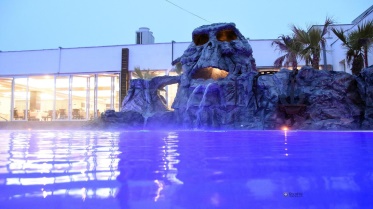 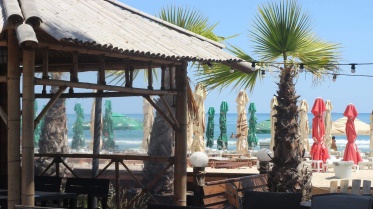 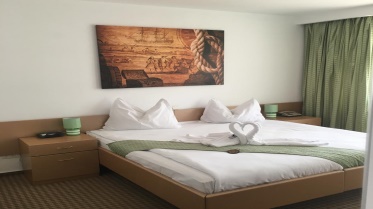 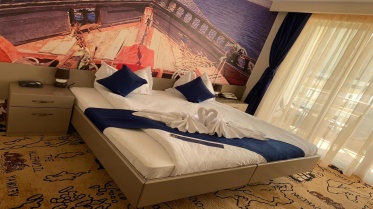 Descriere hotel Pirates Resort (fost Hotel Bicaz)Hotel Pirates Resort Mamaia (fost Hotel Bicaz), reclasificat la 3 stele, isi intampina turistii incepand cu vara 2016 cu un nou nume si un nou concept, prietenos atat cu cei mici dar si cu cei mari, al unei vacante-aventura desfasurata la malul Marii Negre alaturi de pirati, comori si legendele lor.
Astfel, Hotel Pirates Resort a amenajat spatii tematice in tot hotelul, un restaurant cu terasa in aer liber si nume sugestiv „Pirates Island”, mini-club de joaca pentru copii, toate intregite de spectacole de magie si iluzionism, seri cu muzica live, concursuri cu premii, petreceri dansante si alte surprize menite sa creeze o atmosfera vesela si relaxanta.
Hotel Pirates Resort Mamaia este situat in nordul statiunii, la doar 10 de metri de plaja si se invecineaza cu hotelurile Vega, Apollo si Siret.
Construit perpendicular pe tarmul marii, ofera camere si apartamente cu vedere spre mare sau cu vedere spre parcare.
Pe langa spatiile de cazare, Hotel Pirates Resort pune la dispozitia turistilor un restaurant care serveste preparate apartinand bucatariei internationale, o terasa in aer liber cu vedere la mare si inconjurata de spatiu verde, un bar si loc de joaca pentru copii.
Toate spatiile comune si camerele beneficieaza de internet Wi-fi gratuit.Facilitati Piscina  Parcare  Restaurant  Aer conditionat  BalconAlte specificatiiOra check-in: 18:00 | Ora check-out: 12:00Serii turistice de 5 nopti pentru sezonul estival - 2020Serii turistice de 5 nopti pentru sezonul estival - 2020Serii turistice de 5 nopti pentru sezonul estival - 2020Serii turistice de 5 nopti pentru sezonul estival - 2020Serii turistice de 5 nopti pentru sezonul estival - 2020Serii turistice de 5 nopti pentru sezonul estival - 2020Serii turistice de 5 nopti pentru sezonul estival - 2020Serii turistice de 5 nopti pentru sezonul estival - 2020Serii turistice de 5 nopti pentru sezonul estival - 2020Serii turistice de 5 nopti pentru sezonul estival - 2020Serii turistice de 5 nopti pentru sezonul estival - 2020Serii turistice de 5 nopti pentru sezonul estival - 2020Serii turistice de 5 nopti pentru sezonul estival - 2020PerioadaCamera dubla standardCamera dubla standardCamera dubla standardCamera dubla superioaraCamera dubla superioaraCamera dubla superioaraCamera dubla privilegeCamera dubla privilegeCamera dubla privilegeCamera dubla Bunk BedCamera dubla Bunk BedCamera dubla Bunk BedPerioadaMDDPPCMDDPPCMDDPPCMDx2DPx2PCx203.05-08.05
10.05-15.05
17.05-22.05
24.05-29.05
31.05-05.061170 lei1935 lei2700 lei1320 lei2080 lei2845 lei1410 lei2175 lei2940 lei1630 lei2395 lei3155 lei07.06-12.061205 lei1990 lei2770 lei1355 lei2140 lei2925 lei1450 lei2235 lei3020 lei1675 lei2460 lei3240 lei14.06-19.061433 lei2226 lei3014 lei1627 lei2416 lei3205 lei1746 lei2535 lei3324 lei2043 lei2832 lei3624 lei21.06-26.061530 lei2341 lei3151 lei1739 lei2549 lei3359 lei1864 lei2674 lei3484 lei2187 lei2997 lei3812 lei28.06-03.071732 lei2547 lei3364 lei1982 lei2797 lei3614 lei2131 lei2948 lei3765 lei2512 lei3327 lei4147 lei05.07-10.07x2845 lei3669 leix3157 lei3979 leix3347 lei4169 leix3809 lei4631 lei12.07-17.07x2993 lei3823 leix3334 lei4160 leix3539 lei4365 leix4045 lei4871 lei19.07-24.07x3543 lei4377 leix3990 lei4824 leix4257 lei5091 leix4931 lei5765 lei26.07-31.07
02.08-07.08
09.08-14.08
16.08-21.08x3570 lei4410 leix4020 lei4860 leix4290 lei5130 leix4970 lei5810 lei23.08-28.082220 lei3050 lei3885 lei2570 lei3405 lei4235 lei2780 lei3610 lei4445 lei3300 lei4135 lei4970 lei30.08-04.091932 lei2747 lei3564 lei2225 lei3042 lei3857 lei2402 lei3217 lei4034 lei2841 lei3658 lei4475 lei06.09-11.091634 lei2435 lei3236 lei1868 lei2669 lei3470 lei2010 lei2811 lei3612 lei2364 lei3165 lei3966 leiSerii turistice de 6 nopti pentru sezonul estival - 2020Serii turistice de 6 nopti pentru sezonul estival - 2020Serii turistice de 6 nopti pentru sezonul estival - 2020Serii turistice de 6 nopti pentru sezonul estival - 2020Serii turistice de 6 nopti pentru sezonul estival - 2020Serii turistice de 6 nopti pentru sezonul estival - 2020Serii turistice de 6 nopti pentru sezonul estival - 2020Serii turistice de 6 nopti pentru sezonul estival - 2020Serii turistice de 6 nopti pentru sezonul estival - 2020Serii turistice de 6 nopti pentru sezonul estival - 2020Serii turistice de 6 nopti pentru sezonul estival - 2020Serii turistice de 6 nopti pentru sezonul estival - 2020Serii turistice de 6 nopti pentru sezonul estival - 2020PerioadaCamera dubla standardCamera dubla standardCamera dubla standardCamera dubla superioaraCamera dubla superioaraCamera dubla superioaraCamera dubla privilegeCamera dubla privilegeCamera dubla privilegeCamera dubla Bunk BedCamera dubla Bunk BedCamera dubla Bunk BedPerioadaMDDPPCMDDPPCMDDPPCMDx2DPx2PCx203.05-09.05
09.05-15.05
15.05-21.05
21.05-27.05
27.05-02.061404 lei2322 lei3240 lei1584 lei2496 lei3414 lei1692 lei2610 lei3528 lei1956 lei2874 lei 3786 lei02.06-08.061418 lei2344 lei3268 lei1598 lei2520 lei3446 lei1708 lei2634 lei3560 lei1974 lei2900 lei3820 lei08.06-14.061446 lei2388 lei3324 lei1626 lei2568 lei3510 lei1740 lei2682 lei3624 lei2010 lei2952 lei3888 lei14.06-20.061731 lei2683 lei3629 lei1966 lei2913 lei3860 lei2110 lei3057 lei4004 lei2470 lei3417 lei4368 lei20.06-26.061828 lei2798 lei3766 lei2078 lei3046 lei4014 lei2228 lei3196 lei4164 lei2614 lei3582 lei4556 lei26.06-02.071944 lei2922 lei3901 lei2216 lei3194 lei4173 lei2378 lei3357 lei4336 lei2796 lei3774 lei4758 lei02.07-08.072424 lei3402 lei4386 lei2796 lei3774 lei4758 lei3018 lei4002 lei4986 lei3576 lei4554 lei5538 lei08.07-14.07x3432 lei4428 leix3810 lei4800 leix4038 lei5028 leix4596 lei5586 lei14.07-20.07x3964 lei4960 leix4446 lei5440 leix4734 lei5728 leix5456 lei6450 lei20.07-26.07x4266 lei5270 leix4804 lei5808 leix5126 lei6130 leix5938 lei6942 lei26.07-01.08
01.08-07.08
07.08-13.08
13.08-19.08x4284 lei5292 leix4824 lei5832 leix5148 lei6156 leix5964 lei6972 lei19.08-25.08x3972 lei4977 leix4455 lei5457 leix4740 lei5745 leix5463 lei6468 lei25.08-31.082664 lei3660 lei4662 lei3084 lei4086 lei5082 lei3336 lei4332 lei5334 lei3960 lei4962 lei5964 lei31.08-06.092184 lei3155 lei 4127 lei2509 lei3481 lei4452 lei2706 lei3677 lei4649 lei3195 lei4167 lei5139 lei06.09-12.091876 lei2834 lei3792 lei2140 lei3098 lei4056 lei2300 lei3258 lei4216 lei2700 lei3658 lei4616 leiSerii turistice de 6 nopti pentru sezonul estival - 2020Serii turistice de 6 nopti pentru sezonul estival - 2020Serii turistice de 6 nopti pentru sezonul estival - 2020Serii turistice de 6 nopti pentru sezonul estival - 2020Serii turistice de 6 nopti pentru sezonul estival - 2020Serii turistice de 6 nopti pentru sezonul estival - 2020Serii turistice de 6 nopti pentru sezonul estival - 2020PerioadaApartament superiorApartament superiorApartament superiorApartament privilegeApartament privilegeApartament privilegePerioadaMDDPPCMDDPPC03.05-09.05
09.05-15.05
15.05-21.05
21.05-27.05
27.05-02.062226 lei3138 lei4056 lei2394 lei3312 lei4224 lei02.06-08.062246 lei3168 lei4092 lei2416 lei3342 lei4264 lei08.06-14.062286 lei3228 lei4164 lei2460 lei3402 lei4344 lei14.06-20.062826 lei3773 lei4724 lei3055 lei4002 lei4949 lei20.06-26.062994 lei3966 lei4936 lei3238 lei4206 lei5174 lei26.06-02.073209 lei4193 lei5172 lei3474 lei4453 lei5431 lei02.07-08.074134 lei5118 lei6102 lei4494 lei5478 lei6456 lei08.07-14.07x5160 lei6150 leix5520 lei6516 lei14.07-20.07x6176 lei7170 leix6636 lei7632 lei20.07-26.07x6740 lei7744 leix7254 lei8258 lei26.07-01.08
01.08-07.08
07.08-13.08
13.08-19.08x6768 lei7776 leix7284 lei8292 lei19.08-25.08x6180 lei7182 leix6636 lei7641 lei25.08-31.084590 lei5592 lei6588 lei4992 lei5988 lei6990 lei31.08-06.093680 lei4652 lei 5623 lei3997 lei4968 lei5940 lei06.09-12.093094 lei4052 lei5008 lei3352 lei4310 lei5268 leiSerii turistice de 2 nopti pentru sezonul estival - 2020Serii turistice de 2 nopti pentru sezonul estival - 2020Serii turistice de 2 nopti pentru sezonul estival - 2020Serii turistice de 2 nopti pentru sezonul estival - 2020Serii turistice de 2 nopti pentru sezonul estival - 2020Serii turistice de 2 nopti pentru sezonul estival - 2020Serii turistice de 2 nopti pentru sezonul estival - 2020Serii turistice de 2 nopti pentru sezonul estival - 2020Serii turistice de 2 nopti pentru sezonul estival - 2020Serii turistice de 2 nopti pentru sezonul estival - 2020Serii turistice de 2 nopti pentru sezonul estival - 2020Serii turistice de 2 nopti pentru sezonul estival - 2020Serii turistice de 2 nopti pentru sezonul estival - 2020PerioadaCamera dubla standardCamera dubla standardCamera dubla standard Camera dubla superioara Camera dubla superioara Camera dubla superioaraCamera dubla privilegeCamera dubla privilegeCamera dubla privilegeCamera dubla Bunk BedCamera dubla Bunk BedCamera dubla Bunk BedPerioadaMDDPPCMDDPPCMDDPPCMDx2DPx2PCx208.05-10.05
15.05-17.05
22.05-24.05
29.05-31.05468 lei774 lei1080 lei528 lei832 lei1138 lei564 lei870 lei1176 lei652 lei958 lei1262 lei05.06-07.06475 lei785 lei1094 lei535 lei844 lei1154 lei572 lei882 lei1192 lei661 lei971 lei1279 lei12.06-14.06482 lei796 lei1108 lei542 lei856 lei1170 lei580 lei894 lei1208 lei670 lei984 lei1296 lei19.06-21.06596 lei914 lei1230 lei678 lei994 lei1310 lei728 lei1044 lei1360 lei854 lei1170 lei1488 lei26.06-28.06616 lei942 lei1268 lei700 lei1026 lei1352 lei750 lei1076 lei1402 lei880 lei1206 lei1534 lei03.07-05.07808 lei1134 lei1462 lei932 lei1258 lei1586 lei1006 lei1334 lei1662 lei1192 lei1518 lei1846 lei10.07-12.07x1144 lei1476 leix1270 lei1600 leix1346 lei1676 leix1532 lei1862 lei17.07-19.07x1410 lei1742 leix1588 lei1920 leix1694 lei2026 leix1962 lei2294 lei24.07-26.07
31.07-02.08
07.08-09.08
14.08-16.08x1428 lei1764 leix1608 lei1944 lei1716 lei2052 leix1988 lei2324 lei21.08-23.08x1324 lei1659 leix1485 lei1819 leix1580 lei1915 leix1821 lei2156 lei28.08-30.08888 lei1220 lei1554 lei1028 lei1362 lei1694 lei1112 lei1444 lei1778 lei1320 lei1654 lei1988 lei04.09-06.09696 lei1018 lei1340 lei798 lei1120 lei1442 lei860 lei1182 lei1504 lei1014 lei1336 lei1658 lei11.09-13.09484 lei798 lei1112 lei544 lei858 lei1172 lei580 lei894 lei1208 lei672 lei986 lei1300 leiTarife de cazare si masa pentru sezonul estival - 2020Tarife de cazare si masa pentru sezonul estival - 2020Tarife de cazare si masa pentru sezonul estival - 2020Tarife de cazare si masa pentru sezonul estival - 2020Tarife de cazare si masa pentru sezonul estival - 2020Tarife de cazare si masa pentru sezonul estival - 2020Tarife de cazare si masa pentru sezonul estival - 2020Tarife de cazare si masa pentru sezonul estival - 2020Tarife de cazare si masa pentru sezonul estival - 2020Tarife de cazare si masa pentru sezonul estival - 2020Tarife de cazare si masa pentru sezonul estival - 2020Tarife de cazare si masa pentru sezonul estival - 2020Tarife de cazare si masa pentru sezonul estival - 2020PerioadaCamera dubla standardCamera dubla standardCamera dubla standardCamera dubla superioaraCamera dubla superioaraCamera dubla superioaraCamera dubla privilegeCamera dubla privilegeCamera dubla privilegeCamera dubla Bunk BedCamera dubla Bunk BedCamera dubla Bunk BedPerioadaMDDPPCMDDPPCMDDPPCMDx2DPx2PCx203.05-05.06234 lei387 lei540 lei264 lei416 lei569 lei282 lei435 lei588 lei326 lei479 lei631 lei06.06-14.06241 lei398 lei554 lei271 lei428 lei585 lei290 lei447 lei604 lei335 lei492 lei648 lei15.06-21.06298 lei457 lei615 lei339 lei497 lei655 lei364 lei522 lei680 lei427 lei585 lei744 lei22.06-30.06308 lei471 lei634 lei350 lei513 lei676 lei375 lei538 lei701 lei440 lei603 lei 767 lei01.07-07.07404 lei567 lei731 lei466 lei629 lei793 lei503 lei667 lei831 lei596 lei759 lei923 lei08.07-15.07x572 lei738 leix635 lei800 leix673 lei838 leix766 lei931 lei16.07-21.07x705 lei871 leix794 lei960 leix847 lei1013 leix981 lei1147 lei22.07-21.08x714 lei882 leix804 lei972 leix858 lei1026 leix994 lei1162 lei22.08-31.08444 lei610 lei777 lei514 lei681 lei847 lei556 lei722 lei889 lei660 lei827 lei994 lei01.09-09.09348 lei509 lei670 lei399 lei560 lei721 lei430 lei591 lei752 lei507 lei668 lei829 lei10.09-15.09242 lei399 lei556 lei272 lei429 lei586 lei290 lei447 lei604 lei336 lei493 lei650 leiTarife de cazare si masa pentru sezonul estival - 2020Tarife de cazare si masa pentru sezonul estival - 2020Tarife de cazare si masa pentru sezonul estival - 2020Tarife de cazare si masa pentru sezonul estival - 2020Tarife de cazare si masa pentru sezonul estival - 2020Tarife de cazare si masa pentru sezonul estival - 2020Tarife de cazare si masa pentru sezonul estival - 2020PerioadaApartament superiorApartament superiorApartament superiorApartament privilegeApartament privilegeApartament privilegePerioadaMDDPPCMDDPPC03.05-05.06371 lei523 lei676 lei399 lei552 lei704 lei06.06-14.06381 lei538 lei694 lei410 lei567 lei724 lei15.06-21.06489 lei647 lei806 lei529 lei687 lei845 lei22.06-30.06504 lei668 lei831 lei545 lei708 lei871 lei01.07-07.07689 lei853 lei1017 lei749 lei913 lei1076 lei08.07-15.07x860 lei1025 leix920 lei1086 lei16.07-21.07x1114 lei1280 leix1199 lei1365 lei22.07-21.08x1128 lei1296 leix1214 lei1382 lei22.08-31.08765 lei932 lei1098 lei832 lei998 lei1165 lei01.09-09.09583 lei744 lei905 lei633 lei794 lei955 lei10.09-15.09381 lei538 lei694 lei410 lei567 lei724 lei